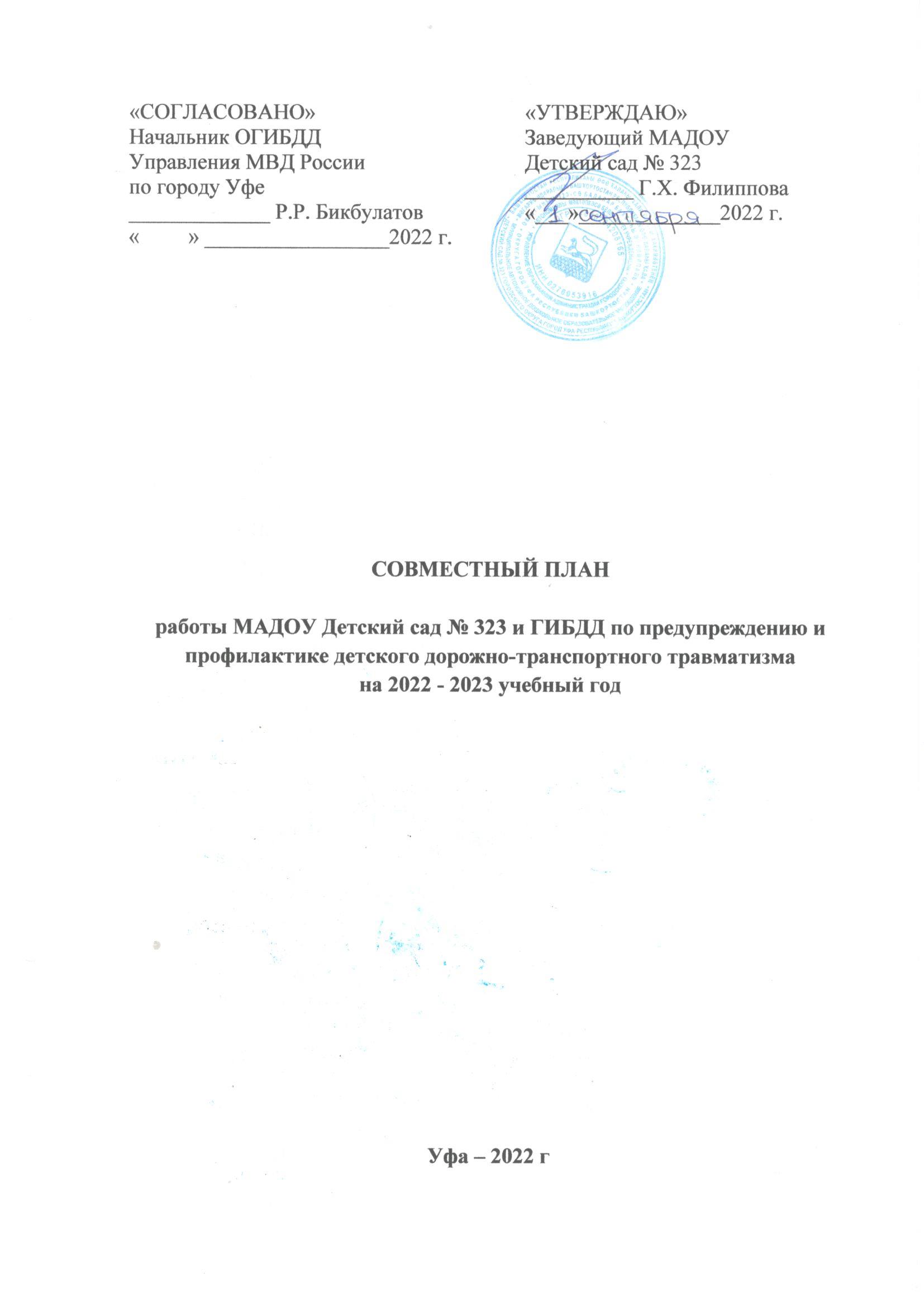 ЗАДАЧИ1.Совершенствовать  работу педагогов детского сада по профилактике безопасности дорожного движения:- помочь детям овладеть элементарными навыками поведения на улицах города, в транспорте;- знакомить детей с правилами дорожного движения, дорожными знаками;- научить адекватно, осознанно действовать в той или иной обстановке на улицах города, в транспорте;- развивать у дошкольников самостоятельность и ответственность.2. Укреплять взаимодействие детского сада и ГИБДД по обучению дошкольников и их родителей правилам дорожного движения.3. Пополнять материальную базу по пропаганде правил дорожного движения.№МероприятиеСроки проведенияОтветственные1Оформление и обновление содержания информационного пространства по безопасности дорожного движения в ДОУ и в группах;В течение учебного годаЗав ДОУ, старший воспитатель, воспитатели, сотрудники ГИБДД2Разработка памяток для родителей по профилактике ДДТТАпрель-майвоспитатели, сотрудники ГИБДД3Выступление сотрудников ГИБДД «Правила дорожного движения знай и правильно их выполняй»ОктябрьСтарший воспитатель, сотрудники ГИБДД4Акция «Родитель-водитель!»ЯнварьСтарший воспитатель, сотрудники ГИБДД5Конкурс рисунков  и оформление стенда «У дороги каникул не бывает»ФевральСтарший воспитатель, воспитатели сотрудники ГИБДД6Выступление сотрудника ГИБДД на общем родительском собрании ДОУ на тему: «Обеспечение безопасности жизнедеятельности детей дошкольного возраста»МайСтарший воспитатель, сотрудники ГИБДД7Проведение игры «Мы на дороге»Апрель-майСтарший воспитатель, воспитатели сотрудники ГИБДД8Оформление и обновление содержания информационного пространства по безопасности дорожного движения в ДОУ и в группах;В течение учебного годаСтарший воспитатель, воспитатели, сотрудники ГИБДД9Организация и проведение недель безопасности дорожного движения с выступлением инспектора перед детьмиВ течение учебного годаСтарший воспитатель, сотрудники ГИБДД10Проведение декадников, неделей безопасности, тематических занятий, открытых уроков 
по методике изучения и преподавания ПДД в ДОУВ течение учебного годаСтарший воспитатель, сотрудники ГИБДД11Организация методической и информационной помощи педагогам по вопросам предупреждения ДДТТВ течение учебного годаСтарший воспитатель, сотрудники ГИБДД12Организация профилактической работы по ПДД в дошкольных образовательных учреждениях 
г. Уфы с привлечением отрядов ЮИДВ течение учебного годаСтарший воспитатель, сотрудники ГИБДД13Участие организаций дошкольного образования в мероприятиях в рамках реализации социально-образовательного проекта «Безопасная дорога» (Хэнде Мотор СНГ).В течение учебного годаСтарший воспитатель, сотрудники ГИБДД14Проведение комплексныхпрофилактических мероприятий (акций, челленджей и флешмобов) направленных на снижение детского дорожно – транспортного травматизма в ДОУ Октябрьского района г. Уфы:- За СВЕТись красиВО!»,- «Онлайн марафон «Встречай осень по правилам»;- «Безопасный путь 2.1»;- «Внимание – дети!»;- «Внимание водитель!»;- «У правил дорог каникул не бывает!»;- «Мы за жизнь!»;- «Внимание каникулы!»;- «День ПДД».В течение учебного годаСтарший воспитатель, воспитатели, сотрудники ГИБДД15Организация и проведение районного конкурса рисунков и фотографий «Дорожные картинки»По графикуСтарший воспитатель, воспитатели